ตัวอย่างแบบบันทึกกิจกรรมชื่อกิจกรรม:…………………………………………………………………..…ช่วงเวลาจัดกิจกรรม: ……………………………สถานที่จัดกิจกรรม: ……………………………….ผู้เข้าร่วมกิจกรรม:……………………………………………………………………………………………………………………	วัตถุประสงค์กิจกรรม:…………………………………………..…………………………………………..…………………………………………..รายละเอียดการทำกิจกรรม:…………………………………………………………………………………………………………………………………………………………………………………………………………………………………………………………………………………………………………………………………………………………………………………………………………………………………………………………………………………………………………………………………………………………………………………………………………………………………………ผลที่ได้จากกิจกรรม:………………………………………………………………………………………………………………………………………………………………………………………………………………………………………………………………………………………………………………………………………………………………………………………………………………………………………………………………………………ปัญหา/อุปสรรค และแนวทางแก้ไข:……………………………………………………………………………………………………………………………………………………………………………………………………………………………………………………………………………………………………………………บทเรียน หรือข้อค้นจากกิจกรรม:(สิ่งที่เราคิดว่าเป็นความรู้สำคัญจากกิจกรรมนี้)……………………………………………………………………………………………………………………………………………………………………………………………………………………………………………………………………………………………………………………ภาพการทำกิจกรรม:(อย่าลืมเขียนบรรยายสั้นๆ ใต้ภาพ)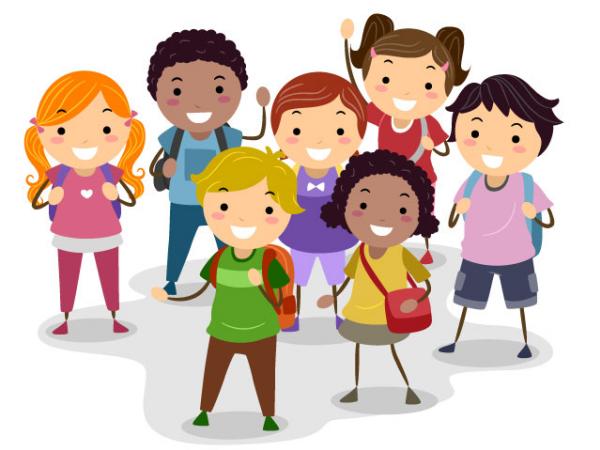 ลงชื่อผู้ทำบันทึกลงชื่อผู้ตรวจทาน